РАСПОРЯЖЕНИЕТШÖКТÖМ         Руководствуясь Федеральным законом от 06.10.2003 г. № 131-ФЗ «Об общих принципах организации местного самоуправления в Российской Федерации», Уставом муниципального образования городского поселения «Междуреченск», ОБЯЗЫВАЮ:Создать комиссию по осмотру объектов недвижимого имущества (земельных участков, индивидуальных жилых домов) на территории городского поселения «Междуреченск» (далее - объекты) согласно приложению к настоящему распоряжению.2. Специалистам администрации городского поселения «Междуреченск» в срок до 30.12.2023 года подготовить реестр объектов для осмотра.3. Комиссии организовать и произвести осмотр объектов в срок не позднее 31.03.2024 года.4. Комиссии в срок до 31.05.2024 года направить уведомления собственникам объектов, на которых установлено отсутствие зарегистрированного права на индивидуальный жилой дом и земельный участок в Едином государственном реестре недвижимости в установленном порядке.5. Комиссии по истечении 30 рабочих дней со дня получения уведомления лицам, указанным в пункте 4 настоящего распоряжения, и/или на которые не получены ответы о регистрации объектов, направить имеющиеся материалы специалисту  администрации городского поселения «Междуреченск» с целью проведения претензионной работы о понуждении к регистрационным действиям.6. Контроль за исполнением настоящего распоряжения оставляю за собой.Руководитель администрации поселения                                                   Е.П.Сухареваисп. Филенкова Галина Викторовнател. (82135)23-107 Приложение к распоряжению                                                                                 администрации городского поселения «Междуреченск»                                                                                                                                                 от  09.10.2023 № 32СОСТАВКОМИССИИ ПО ОСМОТРУ ОБЪЕКТОВ НЕДВИЖИМОГО ИМУЩЕСТВА (ЗЕМЕЛЬНЫХ УЧАСТКОВ, ИНДИВИДУАЛЬНЫХ ЖИЛЫХ ДОМОВ) НА ТЕРРИТОРИИ СЕЛЬСКИХ ПОСЕЛЕНИЙ МУНИЦИПАЛЬНОГО РАЙОНА «УДОРСКИЙ»Председатель комиссии – Сухарева Е.П. –руководитель администрации городского поселения «Междуреченск»;Заместитель председателя комиссии – Кабак Л.Г. – заместитель руководителя администрации городского поселения «Междуреченск»;Секретарь комиссии – Филенкова Г.В. – ведущий специалист администрации городского поселения «Междуреченск»;Члены комиссии:Попов П.Н. – главный архитектор администрации муниципального района «Удорский» (по согласованию);Палева Е.В. – начальник  управления муниципальным имуществом администрации муниципального района «Удорский» (по согласованию);Селянинов Г.В. – депутат Совета городского поселения «Междуреченск», председатель комиссии по промышленности, транспорту и жилищно-коммунальному хозяйству.Администрация городскогопоселения «Междуреченск»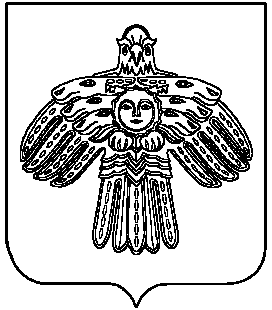 «Междуреченск» каровмдчминлнадминистрация  Администрациямуниципального района«Удорский»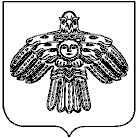 «Удора»муниципальнoй  районсаадминистрация     от 09 октября   2023 г №32пгт.Междуреченск Удорского района, Республики Комипгт.Междуреченск Удорского района, Республики Комипгт.Междуреченск Удорского района, Республики КомиО создании комиссии по осмотру объектов  недвижимого имущества (земельных участков, индивидуальных жилых домов) на территории городского поселения «Междуреченск»